Onder voorbehoud, raadpleeg hiervoor onze site!! Opgave via mijn KNHS.NL.FINALE ZONDAG 18 SEPTEMBER 2022 OP UITNODIGING.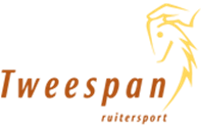 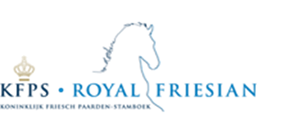 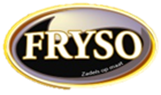 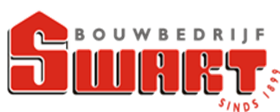 Org.FokverenigingPlaatsdatumOpgave bij:Locatie:Het Friesch PaardLimburgGeldrop8 mei Marina Bekx
HBekx@menhbekxtransport.nlrsc MeulendijksStrabrechtseheideweg 65591 TZ GeldropHet Friesche PaardNoord- en Zuid-HollandMiddenbeemster8 mei Marije Francis-Bakkermcbakker@hotmail.comBeemster Ruiters Nekkerweg 13a,1462 LB MiddenbeemsterHet Friesche Paard Twente-AchterhoekVorden21 mei Fenneke Dikken info@dressuurstalseren.comDressuurstal Seren, Schuttestraat 10, 7251 MX VordenIt Fryske GreidhynderOosterwolde27 mei Mircea Wierengapaarden@choosterwolde.nlDressuur en TrainingsstalLaura Zwart & Stal NaberinkDe Knolle 98431 RJ OosterwoldeHet Friesche PaardMidden NederlandDe Nieuwe Heuvel Lunteren4 juni Cindy Topsdressuurnh@gmail.comDe Nieuwe Heuvel B.V.Oude Arnhemseweg 1016741 EG LUNTERENHet Friesche PaardZuid-NederlandBavel12 juni M.A. Smits – de Bruynfriezendressuur-zn@live.nl Ruitercentrum De RoosbergBavelse Hei 94854 PN BAVELHet Friese PaardWolvega e.o.Gorredijk17 juni of 18 juniMatsje VeenemaPaarden@chgorredijk.nlEvenemententerrein It Goarrefean - Loevestein Parkleane 30 , 8401 NB GORREDIJKHet Friesche PaardNoord- en Zuid-HollandMiddenbeemster19 juni Marije Francis-Bakkermcbakker@hotmail.comBeemster Ruiters Nekkerweg 13a,1462 LB MiddenbeemsterHet Friesch PaardLimburgPanningen3 juli Marina Bekx
HBekx@menhbekxtransport.nlManege De Vosberg Ninnesweg 176, 5981 PD PanningenHet Friesche Paard Twente-AchterhoekVorden16 juli Fenneke Dikken info@dressuurstalseren.com.Dressuurstal Seren, Schuttestraat 10, 7251 MX VordenTa It BihâldGarijp / Suamar21 juli Emma Spoelstradressuur@taitbihald.nl.Locatie: Evenemententerrein Sumarreheide, Joute van der Meerweg 10, 9262 SR SUMARIt Fryske HynderBoazum30 juliLysbeth De Boer - Hettingachraerderhimruters@hotmail.comEvenemententerrein Aan De Indyk Yndyk 2, 8635 VD BOAZUMHet Friesche PaardZuid-NederlandSchijndel31 juli M.A. Smits – de Bruynfriezendressuur-zn@live.nl Manege Molenheide De Heikampen 7 , 5482 ZR SCHIJNDELIt Fryske HynderKoudum28 augustus Tineke de Vriestineke@morraruters.nlTjalke van der Walstraat 29, 8723 CB Koudum